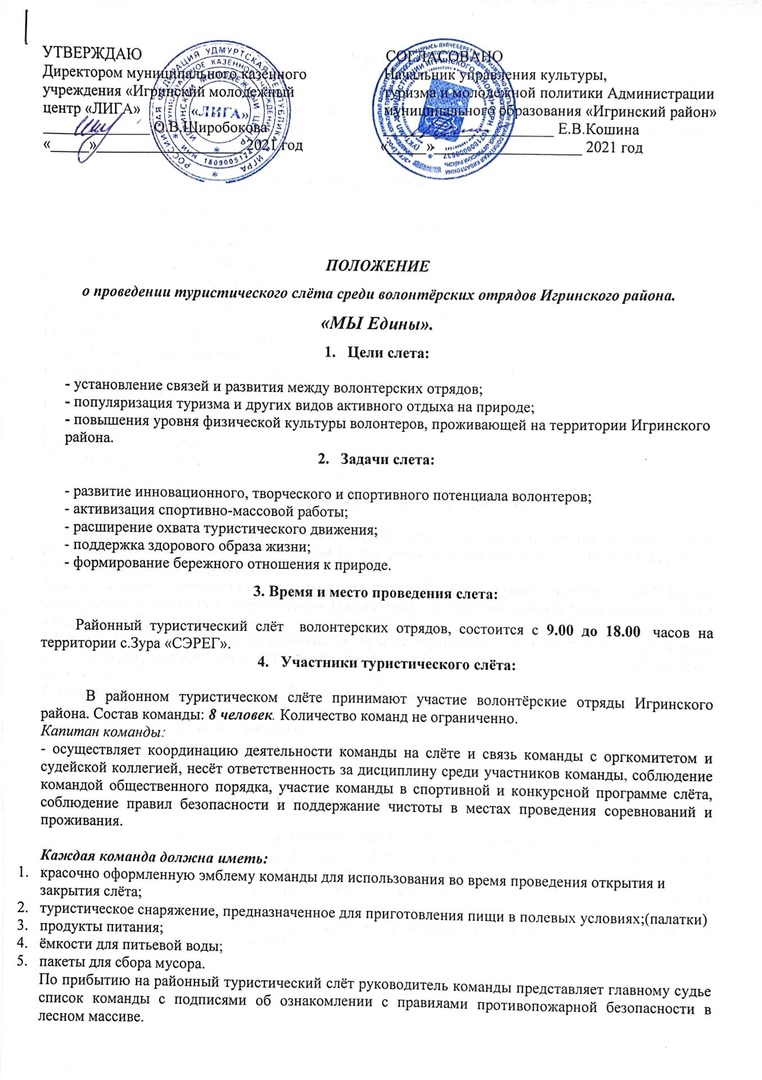 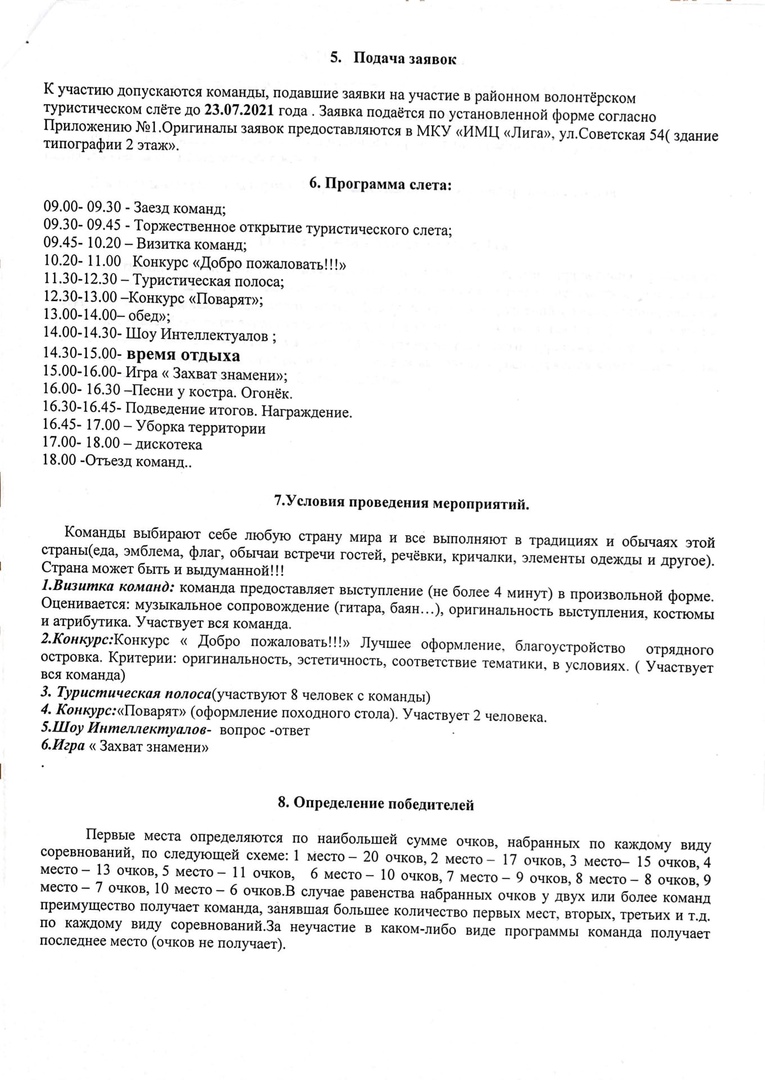 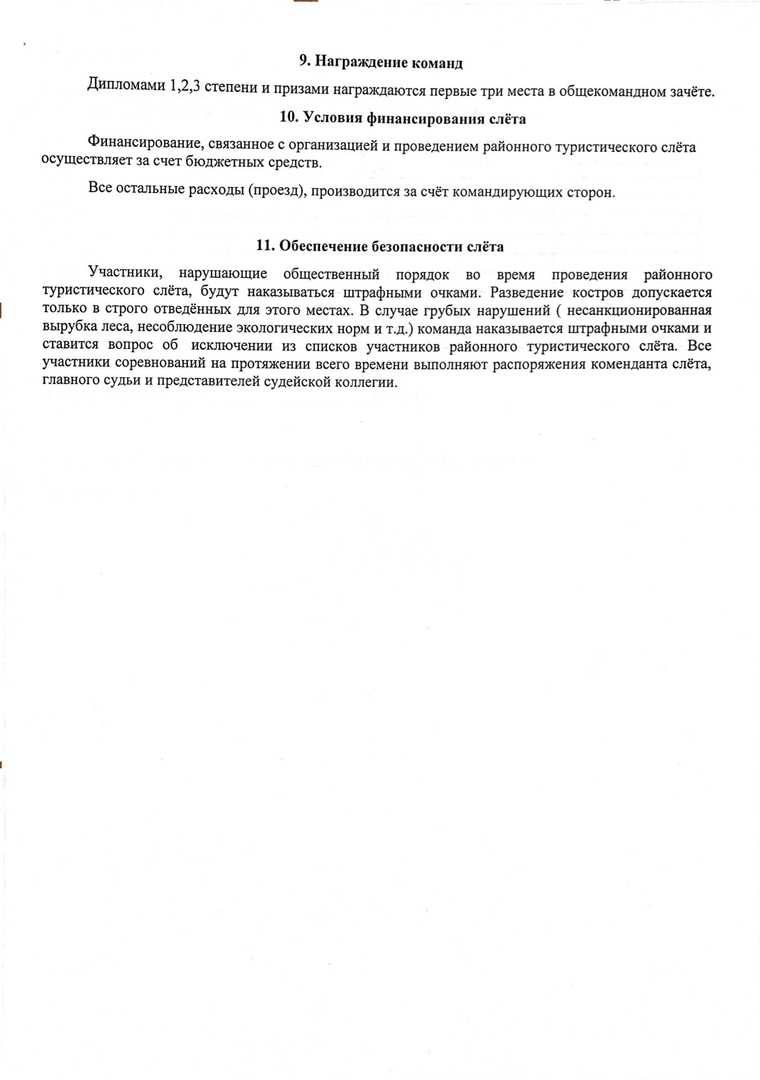 Предполагаемый список продуктов, который вы можете использовать в конкурсе «Поворят»КартофельЛукОгурецПомидорыЗеленьКапуста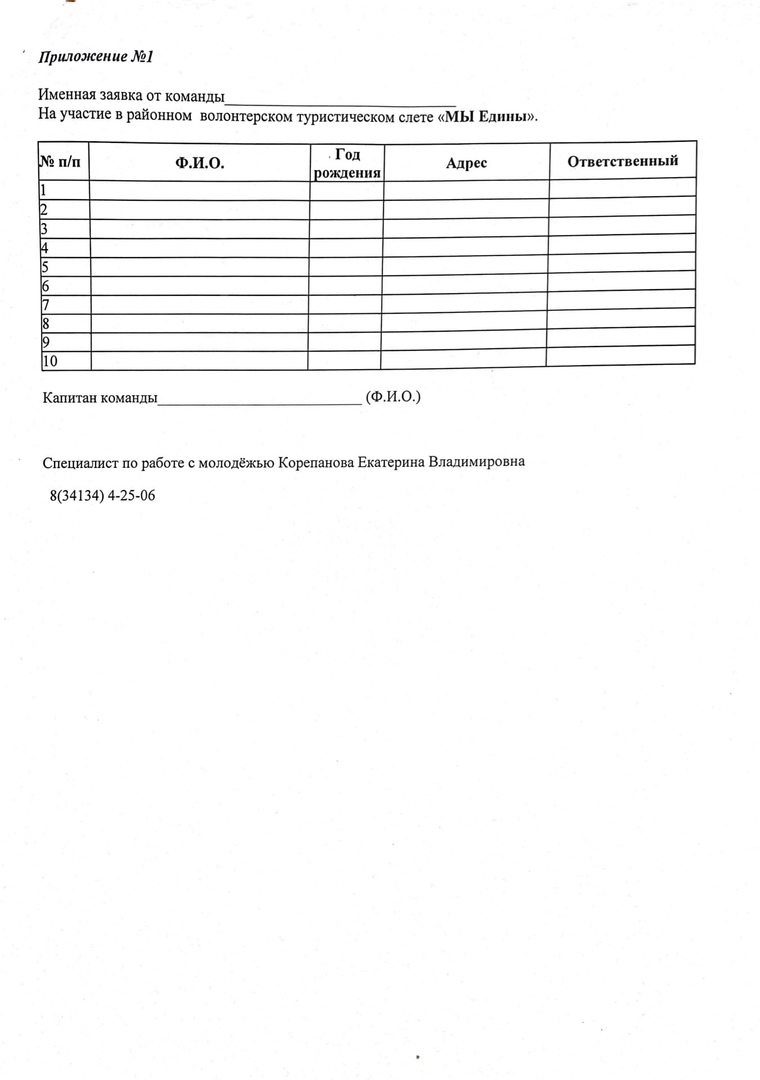 